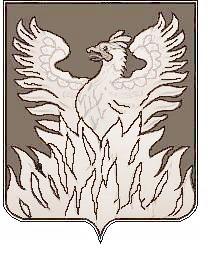 Администрациягородского поселения ВоскресенскВоскресенского муниципального районаМосковской областиП О С Т А Н О В Л Е Н И Еот 10.02.2015 № 23О внесении изменений в муниципальнуюпрограмму городского поселения Воскресенск«Совершенствование системы информационногообеспечения администрации городского поселенияВоскресенск на 2015-2019 годы», утвержденную 
постановлением администрации 
городского поселения Воскресенск
Воскресенского муниципального района
от 13.11.2014 г. № 655В связи с увеличением количества необходимых расходных материалов для обеспечения деятельности администрации, увеличением стоимости закупки, ПОСТАНОВЛЯЮ:         1. Внести в муниципальную программу городского поселения Воскресенск «Совершенствование системы информационного обеспечения администрации городского поселения Воскресенск на 2015-2019 годы» (далее – Программа), утвержденную постановлением администрации городского поселения Воскресенск Воскресенского муниципального района от 13.11.2014 г. № 655 следующие изменения:     1.1. В паспорте Программы строку «Ответственный исполнитель программы» изложить в следующей редакции:«»1.2. В перечне мероприятий Программы в разделе 2 «Развитие базовой информационно-технологической инфраструктуры администрации городского поселения Воскресенск Воскресенского муниципального района Московской области»:1.2.1 строки 2.1, 2.1.1, 2.1.2 и 2.2 изложить в следующей редакции:« »1.2.2 строку 2.4 «Приобретение лицензионного программного обеспечения для нужд администрации городского поселения Воскресенск» изложить в следующей редакции:  «»1.2.3 в графе 12 «Исполнитель, ответственный за выполнение мероприятия программы» заменить «сектор информационных технологий» на «отдел информационных технологий».      2. Заместителю главы администрации - начальнику управления информационно-аналитической и организационной работы Моргунову А.М. обеспечить размещение постановления на официальном сайте городского поселения Воскресенск.3. Постановление вступает в силу с момента подписания.4. Контроль за исполнением настоящего постановления возложить на заместителя главы администрации А.М. Моргунова. Глава городского поселения Воскресенск                                                                   А.В. КвардаковОтветственный исполнитель программыОтдел информационных технологий администрации городского поселения Воскресенск Воскресенского муниципального района Московской области2.1.Приобретение компьютерной и оргтехники для создания автоматизированных рабочих мест для нужд администрации городского поселения ВоскресенскБюджет г.п. Воскресенск2015-2019 г.г.7765,065,01700,01700,02000,02300,0отдел информационных технологий2.1.1Приобретение автоматизированных рабочих мест для нужд администрации городского поселения ВоскресенскБюджет г.п. Воскресенск2015-2019 г.г.5165,065,01200,01200,01200,01500,0отдел информационных технологий2.1.2Приобретение оргтехники для нужд администрации городского поселения ВоскресенскБюджет г.п. Воскресенск2015-2019 г.г.2600,00,0500,0500,0800,0800,0отдел информационных технологий2.2.Приобретение расходных материалов для нужд администрации городского поселения ВоскресенскБюджет г.п. Воскресенск2015-2019 г.г.3745,01545,0500,0500,0550,0650,0отдел информационных технологий2.4.Приобретение лицензионного программного обеспечения для нужд администрации городского поселения ВоскресенскБюджет г.п. Воскресенск2015-2019 г.г.2700,01500,0720,0160,0160,0160,0отдел информационных технологий